10 กิจกรรมใช้น้ำอย่างไรให้ประหยัด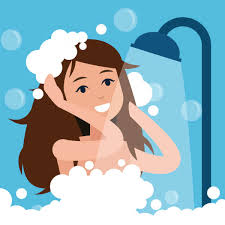 อาบน้ำ  ใช้ฝักบัวแทนอ่างอาบน้ำยิ่งรุเล็กยิ่งประหยัด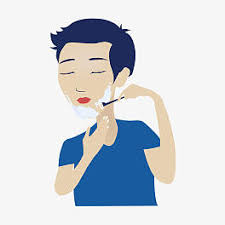 โกนหนวด ใช้ทิชชูเช็ดก่อนจึงใช้น้ำล้างแปรงฟัน ใช้แก้วรอง                        น้ำแทนการปล่อยน้ำไหล 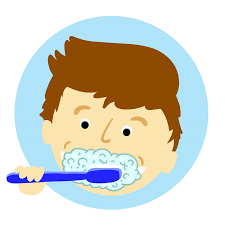 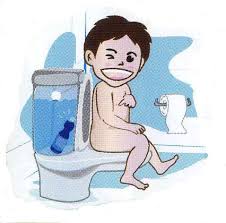 ใช้ชักโครก ใส่ถุงบรรจุ                                         น้ำในโถน้ำหรือใช้แบบ   ตักราด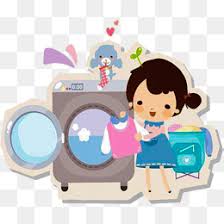 ซักผ้ารวบรวมผ้าให้มาก                   พอต่อการซักแต่ละครั้งล้างถ้วยชาม ใช้ทิชชูเช็ด  คราบอาหารก่อนล้างในอ่าง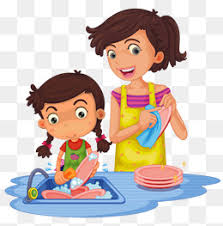 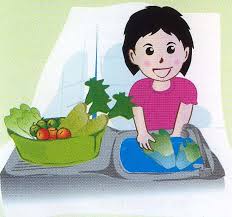 ล้างผักผลไม้ ใช้ภาชนะ                     รองน้ำเท่าที่จำเป็นทำความสะอาดพื้น    ซักล้างอุปกรณ์ในภาชนะแทนการฉีด  น้ำล้าง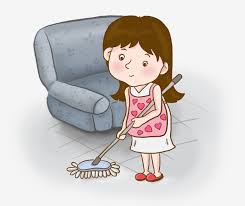 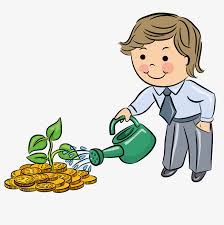 รดน้ำต้นไม้ ใช้ฝักบัว                        รดน้ำหรือสปริงเกอร์                          แทนสายยางล้างรถ ใช้ถังรองน้ำและใช้อุปกรณ์ชุบเช็ดรถ แทนการ        ใช้สายยางฉีดโดยตรง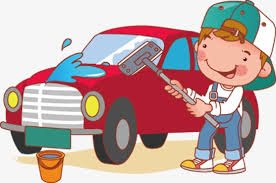 น้ำทุกหยดมีคุณค่า              ร่วมรักษาอย่าฟุ่มเฟือย 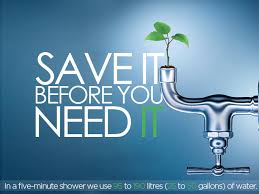 ระวัง- ก๊อกน้ำที่มีน้ำหยดตลอดเวลาจะสูญเสียน้ำไม่น้อยกว่า  1,500 ลิตร/เดือน- ก๊อกน้ำที่ปิดไม่สนิทมีน้ำไหลตลอดเวลาจะสูญเสียน้ำไม่น้อยกว่า10,000 ลิตร/เดือน- ชักโครกที่ลูกลอยปิดไม่สนิทมีน้ำไหลลงโถส้วมตลอดเวลาจะทำให้สูญเสียน้ำไม่น้อยกว่า 30,000ลิตร/เดือน น้ำ1,000 ลิตร =1 ลูกบาศก์เมตร การเลือกขนาดของถังเก็บน้ำให้เหมาะกับ      สมาชิกในครอบครัว  1.ผู้ใช้น้ำ 5 คน ควรใช้ถังเก็บน้ำขนาดความจุ 1,000 ลิตร2.ผู้ใช้น้ำ 6 คน ควรใช้ถังเก็บน้ำขนาดความจุ 1,200 ลิตร3.ผู้ใช้น้ำ7-8 คน ควรใช้ถังเก็บน้ำขนาดความจุ1,600 ลิตร4.ผู้ใช้น้ำ9-10 คน ควรใช้ถังเก็บน้ำขนาดความจุ2,000 ลิตรสาเหตุที่น้ำน้อยความต้องการใช้น้ำเพิ่มมากขึ้น จากจำนวนประชากรที่เพิ่มขึ้น  ความต้องการปัจจัยพื้นฐานการดำรงชีพและการใช้ทรัพยากรจึงมีมากการทำลายป่าต้นน้ำลำธาร ทำให้ไม่มีต้นไม้ที่ทำหน้าที่ดูดซับน้ำฝน ลงสู่ใต้ผิวดินการเปลี่ยนแปลงของสภาพภูมิอากาศ  โดยในฤดูฝน ฝนไม่ตกตามฤดูกาล มีน้ำกักเก็บในแหล่งน้ำน้อย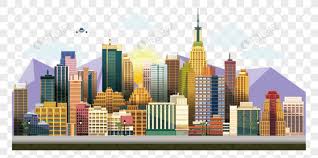 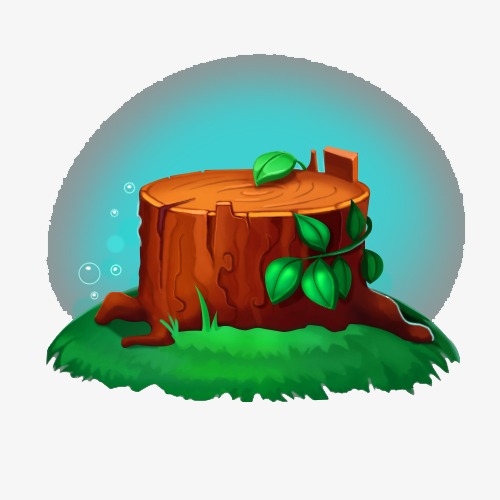 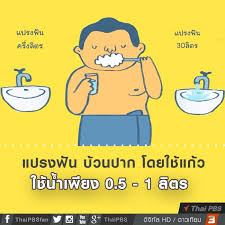    ใช้น้ำถูกวิธี 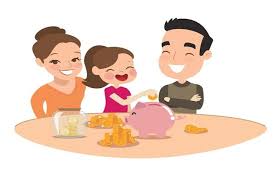 ประหยัดเงิน 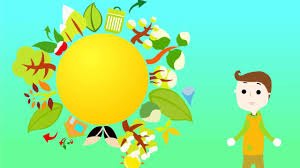    ลดโลกร้อนรณรงค์                    การอนุรักษ์การใช้       ทรัพยากรน้ำภายในครัวเรือน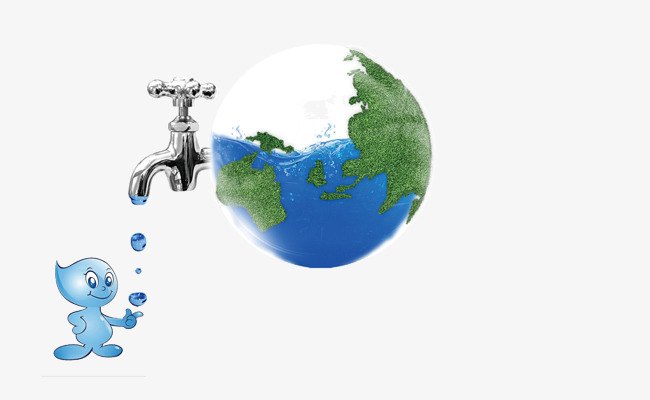 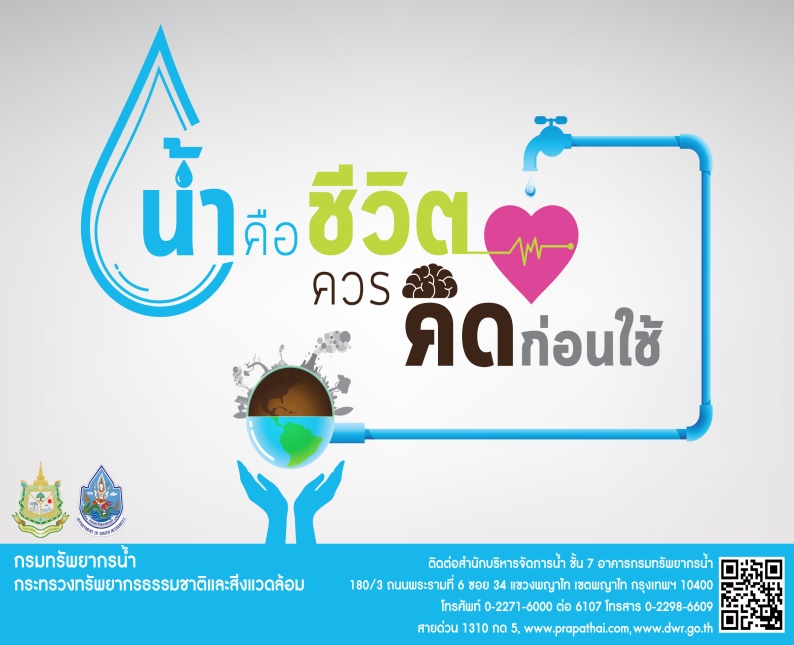 